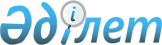 Мәслихаттың 2022 жылғы 30 желтоқсандағы № 136 "Жангелдин ауданы ауылдарының, ауылдық округтерінің 2023-2025 жылдарға арналған бюджеттері туралы" шешіміне өзгерістер енгізу туралыҚостанай облысы Жангелдин ауданы мәслихатының 2023 жылғы 27 қазандағы № 41 шешімі
      Жангелдин аудандық мәслихаты ШЕШІМ ҚАБЫЛДАДЫ:
      1. Мәслихаттың "Жангелдин ауданы ауылдарының, ауылдық округтерінің 2023-2025 жылдарға арналған бюджеттері туралы" 2022 жылғы 30 желтоқсандағы № 136 шешіміне мынадай өзгерістер енгізілсін:
      көрсетілген шешімнің 1 - тармағы жаңа редакцияда жазылсын:
      "1. Ақкөл ауылының 2023-2025 жылдарға арналған бюджеті тиісінше 1, 2 және 3-қосымшаларға сәйкес, оның ішінде 2023 жылға мынадай көлемдерде бекітілсін:
      1) кірістер – 27 711,2 мың теңге, оның iшiнде:
      салықтық түсімдер бойынша – 1133,0 мың теңге;
      салықтық емес түсімдер бойынша – 0,0 мың теңге;
      негізгі капиталды сатудан түсетін түсімдер – 0,0 мың теңге;
      трансферттер түсімі бойынша – 26 578,2 мың теңге;
      2) шығындар – 27 713,6 мың теңге;
      3) таза бюджеттiк кредиттеу – 0,0 мың теңге, оның iшiнде:
      бюджеттік кредиттер – 0,0 мың теңге;
      бюджеттік кредиттерді өтеу – 0,0 мың теңге;
      4) қаржы активтерімен операциялар бойынша сальдо – 0,0 мың теңге, оның ішінде: қаржы активтерін сатып алу – 0,0 мың теңге;
      5) бюджет тапшылығы (профициті) – -2,4 мың теңге;
      6) бюджет тапшылығын қаржыландыру (профицитін пайдалану) – 2,4 мың теңге.";
      көрсетілген шешімнің 3 - тармағы жаңа редакцияда жазылсын:
      "3. Аралбай ауылының 2023-2025 жылдарға арналған бюджеті тиісінше 4, 5 және 6-қосымшаларға сәйкес, оның ішінде 2023 жылға мынадай көлемдерде бекітілсін:
      1) кірістер – 23 988,7 мың теңге, оның iшiнде:
      салықтық түсімдер бойынша – 468,0 мың теңге;
      салықтық емес түсімдер бойынша – 0,0 мың теңге;
      негізгі капиталды сатудан түсетін түсімдер - 0,0 мың теңге;
      трансферттер түсімі бойынша – 23 520,7 мың теңге;
      2) шығындар – 23 998,6 мың теңге;
      3) таза бюджеттiк кредиттеу – 0,0 мың теңге, оның iшiнде:
      бюджеттік кредиттер – 0,0 мың теңге;
      бюджеттік кредиттерді өтеу – 0,0 мың теңге;
      4) қаржы активтерімен операциялар бойынша сальдо – 0,0 мың теңге, оның ішінде: қаржы активтерін сатып алу – 0,0 мың теңге;
      5) бюджет тапшылығы (профициті) – -9,9 мың теңге;
      6) бюджет тапшылығын қаржыландыру (профицитін пайдалану) – 9,9 мың теңге.";
      көрсетілген шешімнің 5 - тармағы жаңа редакцияда жазылсын:
      "5. Ахмет Байтұрсынұлы ауылының 2023-2025 жылдарға арналған бюджеті тиісінше 7, 8 және 9-қосымшаларға сәйкес, оның ішінде 2023 жылға мынадай көлемдерде бекітілсін:
      1) кірістер – 31 407,9 мың теңге, оның iшiнде:
      салықтық түсімдер бойынша – 1125,0 мың теңге;
      салықтық емес түсімдер бойынша – 0,0 мың теңге;
      негізгі капиталды сатудан түсетін түсімдер - 0,0 мың теңге;
      трансферттер түсімі бойынша – 30 282,9 мың теңге;
      2) шығындар – 31 703,1 мың теңге;
      3) таза бюджеттiк кредиттеу – 0,0 мың теңге, оның iшiнде:
      бюджеттік кредиттер – 0,0 мың теңге;
      бюджеттік кредиттерді өтеу – 0,0 мың теңге;
      4) қаржы активтерімен операциялар бойынша сальдо – 0,0 мың теңге, оның ішінде: қаржы активтерін сатып алу – 0,0 мың теңге;
      5) бюджет тапшылығы (профициті) – -295,2 мың теңге;
      6) бюджет тапшылығын қаржыландыру (профицитін пайдалану) – 295,2 мың теңге.";
      көрсетілген шешімнің 7 - тармағы жаңа редакцияда жазылсын:
      "7. Сужарған ауылының 2023-2025 жылдарға арналған бюджеті тиісінше 10, 11 және 12-қосымшаларға сәйкес, оның ішінде 2023 жылға мынадай көлемдерде бекітілсін:
      1) кірістер – 27 793,6 мың теңге, оның iшiнде:
      салықтық түсімдер бойынша – 678,0 мың теңге;
      салықтық емес түсімдер бойынша – 0,0 мың теңге;
      негізгі капиталды сатудан түсетін түсімдер - 0,0 мың теңге;
      трансферттер түсімі бойынша – 27 115,6 мың теңге;
      2) шығындар – 27 846,3 мың теңге;
      3) таза бюджеттiк кредиттеу – 0,0 мың теңге, оның iшiнде:
      бюджеттік кредиттер – 0,0 мың теңге;
      бюджеттік кредиттерді өтеу – 0,0 мың теңге;
      4) қаржы активтерімен операциялар бойынша сальдо – 0,0 мың теңге, оның ішінде: қаржы активтерін сатып алу – 0,0 мың теңге;
      5) бюджет тапшылығы (профициті) – -52,7 мың теңге;
      6) бюджет тапшылығын қаржыландыру (профицитін пайдалану) – 52,7 мың теңге.";
      көрсетілген шешімнің 9 - тармағы жаңа редакцияда жазылсын:
      "9. Торғай ауылының 2023-2025 жылдарға арналған бюджеті тиісінше 13, 14 және 15-қосымшаларға сәйкес, оның ішінде 2023 жылға мынадай көлемдерде бекітілсін:
      1) кірістер – 367 659,1 мың теңге, оның iшiнде:
      салықтық түсімдер бойынша – 9790,0 мың теңге;
      салықтық емес түсімдер бойынша – 238,0 мың теңге;
      негізгі капиталды сатудан түсетін түсімдер - 0,0 мың теңге;
      трансферттер түсімі бойынша – 357 631,1 мың теңге;
      2) шығындар – 369 389,0 мың теңге;
      3) таза бюджеттiк кредиттеу – 0,0 мың теңге, оның iшiнде:
      бюджеттік кредиттер – 0,0 мың теңге;
      бюджеттік кредиттерді өтеу – 0,0 мың теңге;
      4) қаржы активтерімен операциялар бойынша сальдо – 0,0 мың теңге, оның ішінде: қаржы активтерін сатып алу – 0,0 мың теңге;
      5) бюджет тапшылығы (профициті) – - 1 729,9 мың теңге;
      6) бюджет тапшылығын қаржыландыру (профицитін пайдалану) – 1 729,9 мыңтеңге.";
      көрсетілген шешімнің 11 - тармағы жаңа редакцияда жазылсын:
      "11. Шеген ауылының 2023-2025 жылдарға арналған бюджеті тиісінше 16, 17 және 18-қосымшаларға сәйкес, оның ішінде 2023 жылға мынадай көлемдерде бекітілсін:
      1) кірістер – 39 057,0 мың теңге, оның iшiнде:
      салықтық түсімдер бойынша – 842,0 мың теңге;
      салықтық емес түсімдер бойынша – 93,0 мың теңге;
      негізгі капиталды сатудан түсетін түсімдер - 0,0 мың теңге;
      трансферттер түсімі бойынша – 38 122,0 мың теңге;
      2) шығындар – 39 147,2 мың теңге;
      3) таза бюджеттiк кредиттеу – 0,0 мың теңге, оның iшiнде:
      бюджеттік кредиттер – 0,0 мың теңге;
      бюджеттік кредиттерді өтеу – 0,0 мың теңге;
      4) қаржы активтерімен операциялар бойынша сальдо – 0,0 мың теңге, оның ішінде: қаржы активтерін сатып алу – 0,0 мың теңге;
      5) бюджет тапшылығы (профициті) – -90,2 мың теңге;
      6) бюджет тапшылығын қаржыландыру (профицитін пайдалану) – 90,2 мың теңге.";
      көрсетілген шешімнің 13 - тармағы жаңа редакцияда жазылсын:
      "13. Ақшығанақ ауылдық округінің 2023-2025 жылдарға арналған бюджеті тиісінше 19, 20 және 21-қосымшаларға сәйкес, оның ішінде 2023 жылға мынадай көлемдерде бекітілсін:
      1) кірістер – 44 962,5 мың теңге, оның iшiнде:
      салықтық түсімдер бойынша – 1460,0 мың теңге;
      салықтық емес түсімдер бойынша – 32,0 мың теңге;
      негізгі капиталды сатудан түсетін түсімдер - 0,0 мың теңге;
      трансферттер түсімі бойынша – 43 470,5 мың теңге;
      2) шығындар – 45 014,2 мың теңге;
      3) таза бюджеттiк кредиттеу – 0,0 мың теңге, оның iшiнде:
      бюджеттік кредиттер – 0,0 мың теңге;
      бюджеттік кредиттерді өтеу – 0,0 мың теңге;
      4) қаржы активтерімен операциялар бойынша сальдо – 0,0 мың теңге, оның ішінде: қаржы активтерін сатып алу – 0,0 мың теңге;
      5) бюджет тапшылығы (профициті) – -51,7 мың теңге;
      6) бюджет тапшылығын қаржыландыру (профицитін пайдалану) – 51,7 мың теңге.";
      көрсетілген шешімнің 15 - тармағы жаңа редакцияда жазылсын:
      "15. Албарбөгет ауылдық округінің 2023-2025 жылдарға арналған бюджеті тиісінше 22, 23 және 24-қосымшаларға сәйкес, оның ішінде 2023 жылға мынадай көлемдерде бекітілсін:
      1) кірістер – 39 584,1 мың теңге, оның iшiнде:
      салықтық түсімдер бойынша – 2445,0 мың теңге;
      салықтық емес түсімдер бойынша – 0,0 мың теңге;
      негізгі капиталды сатудан түсетін түсімдер - 0,0 мың теңге;
      трансферттер түсімі бойынша – 37 139,1 мың теңге;
      2) шығындар – 39 742,6 мың теңге;
      3) таза бюджеттiк кредиттеу – 0,0 мың теңге, оның iшiнде:
      бюджеттік кредиттер – 0,0 мың теңге;
      бюджеттік кредиттерді өтеу – 0,0 мың теңге;
      4) қаржы активтерімен операциялар бойынша сальдо – 0,0 мың теңге, оның ішінде: қаржы активтерін сатып алу – 0,0 мың теңге;
      5) бюджет тапшылығы (профициті) – -158,5 мың теңге;
      6) бюджет тапшылығын қаржыландыру (профицитін пайдалану) – 158,5 мың теңге.";
      көрсетілген шешімнің 17 - тармағы жаңа редакцияда жазылсын:
      "17. Жаркөл ауылдық округінің 2023-2025 жылдарға арналған бюджеті тиісінше 25, 26 және 27-қосымшаларға сәйкес, оның ішінде 2023 жылға мынадай көлемдерде бекітілсін:
      1) кірістер – 218 184,9 мың теңге, оның iшiнде:
      салықтық түсімдер бойынша – 1845,0 мың теңге;
      салықтық емес түсімдер бойынша – 0,0 мың теңге;
      негізгі капиталды сатудан түсетін түсімдер - 0,0 мың теңге;
      трансферттер түсімі бойынша – 216 339,9 мың теңге;
      2) шығындар – 218 349,0 мың теңге;
      3) таза бюджеттiк кредиттеу – 0,0 мың теңге, оның iшiнде:
      бюджеттік кредиттер – 0,0 мың теңге;
      бюджеттік кредиттерді өтеу – 0,0 мың теңге;
      4) қаржы активтерімен операциялар бойынша сальдо – 0,0 мың теңге, оның ішінде: қаржы активтерін сатып алу – 0,0 мың теңге;
      5) бюджет тапшылығы (профициті) – -164,1 мың теңге;
      6) бюджет тапшылығын қаржыландыру (профицитін пайдалану) – 164,1 мың теңге.";
      көрсетілген шешімнің 19 - тармағы жаңа редакцияда жазылсын:
      "19. Қалам-Қарасу ауылдық округінің 2023-2025 жылдарға арналған бюджеті тиісінше 28, 29 және 30-қосымшаларға сәйкес, оның ішінде 2023 жылға мынадай көлемдерде бекітілсін:
      1) кірістер – 35 335,6 мың теңге, оның iшiнде:
      салықтық түсімдер бойынша – 736,0 мың теңге;
      салықтық емес түсімдер бойынша – 0,0 мың теңге;
      негізгі капиталды сатудан түсетін түсімдер - 0,0 мың теңге;
      трансферттер түсімі бойынша – 34 599,6 мың теңге;
      2) шығындар – 35 582,7 мың теңге;
      3) таза бюджеттiк кредиттеу – 0,0 мың теңге, оның iшiнде:
      бюджеттік кредиттер – 0,0 мың теңге;
      бюджеттік кредиттерді өтеу – 0,0 мың теңге;
      4) қаржы активтерімен операциялар бойынша сальдо – 0,0 мың теңге, оның ішінде: қаржы активтерін сатып алу – 0,0 мың теңге;
      5) бюджет тапшылығы (профициті) – -247,1 мың теңге;
      6) бюджет тапшылығын қаржыландыру (профицитін пайдалану) – 247,1 мың теңге.";
      көрсетілген шешімнің 21 - тармағы жаңа редакцияда жазылсын:
      "21. Қызбел ауылдық округінің 2023-2025 жылдарға арналған бюджеті тиісінше 31, 32 және 33-қосымшаларға сәйкес, оның ішінде 2023 жылға мынадай көлемдерде бекітілсін:
      1) кірістер – 136 326,2 мың теңге, оның iшiнде:
      салықтық түсімдер бойынша – 1 547,0 мың теңге;
      салықтық емес түсімдер бойынша – 210,0 мың теңге;
      негізгі капиталды сатудан түсетін түсімдер – 0,0 мың теңге;
      трансферттер түсімі бойынша – 134 569,2 мың теңге;
      2) шығындар – 136 376,5 мың теңге;
      3) таза бюджеттiк кредиттеу – 0,0 мың теңге, оның iшiнде:
      бюджеттік кредиттер – 0,0 мың теңге;
      бюджеттік кредиттерді өтеу – 0,0 мың теңге;
      4) қаржы активтерімен операциялар бойынша сальдо – 0,0 мың теңге, оның ішінде: қаржы активтерін сатып алу – 0,0 мың теңге;
      5) бюджет тапшылығы (профициті) – -50,3 мың теңге;
      6) бюджет тапшылығын қаржыландыру (профицитін пайдалану) – 50,3 мың теңге.";
      көрсетілген шешімнің 23 - тармағы жаңа редакцияда жазылсын:
      "23. Шилі ауылдық округінің 2023-2025 жылдарға арналған бюджеті тиісінше 34, 35 және 36-қосымшаларға сәйкес, оның ішінде 2023 жылға мынадай көлемдерде бекітілсін:
      1) кірістер – 30 394,5 мың теңге, оның iшiнде:
      салықтық түсімдер бойынша – 1331,0 мың теңге;
      салықтық емес түсімдер бойынша – 45,0 мың теңге;
      негізгі капиталды сатудан түсетін түсімдер - 0,0 мың теңге;
      трансферттер түсімі бойынша – 29 018,5 мың теңге;
      2) шығындар – 30 394,6 мың теңге;
      3) таза бюджеттiк кредиттеу – 0,0 мың теңге, оның iшiнде:
      бюджеттік кредиттер – 0,0 мың теңге;
      бюджеттік кредиттерді өтеу – 0,0 мың теңге;
      4) қаржы активтерімен операциялар бойынша сальдо – 0,0 мың теңге, оның ішінде: қаржы активтерін сатып алу – 0,0 мың теңге;
      5) бюджет тапшылығы (профициті) – -0,1 мың теңге;
      6) бюджет тапшылығын қаржыландыру (профицитін пайдалану) – 0,1 мың теңге.";
      көрсетілген шешімнің 1, 4, 7, 10, 13, 16, 19, 22, 25, 28, 31 және 34 - қосымшалары осы шешімнің 1, 2, 3, 4, 5, 6, 7, 8, 9, 10, 11 және 12 - қосымшаларына сәйкес жаңа редакцияда жазылсын.
      2. Осы шешім 2023 жылғы 1 қаңтардан бастап қолданысқа енгізіледі. Жангелдин ауданы Ақкөл ауылының 2023 жылға арналған бюджеті Жангелдин ауданы Аралбай ауылының 2023 жылға арналған бюджеті Жангелдин ауданы Ахмет Байтұрсынұлы ауылының 2023 жылға арналған бюджеті Жангелдин ауданы Сужарған ауылының 2023 жылға арналған бюджеті Жангелдин ауданы Торғай ауылының 2023 жылға арналған бюджеті Жангелдин ауданы Шеген ауылының 2023 жылға арналған бюджеті Жангелдин ауданы Ақшығанақ ауылдық округінің 2023 жылға арналған бюджеті Жангелдин ауданы Албарбөгет ауылдық округінің 2023 жылға арналған бюджеті Жангелдин ауданы Жаркөл ауылдық округінің 2023 жылға арналған бюджеті Жангелдин ауданы Қалам-Қарасу ауылдық округінің 2023 жылға арналған бюджеті Жангелдин ауданы Қызбел ауылдық округінің 2023 жылға арналған бюджеті Жангелдин ауданы Шилі ауылының 2023 жылға арналған бюджеті
					© 2012. Қазақстан Республикасы Әділет министрлігінің «Қазақстан Республикасының Заңнама және құқықтық ақпарат институты» ШЖҚ РМК
				
      Жангелдин аудандық мәслихатының төрайымы 

А. Ержигитова
Жангелдин аудандық мәслихатының2023 жылғы 27 қазандағы№ 41 шешіміне1-қосымшаЖангелдин аудандық мәслихатының2022 жылғы 30 желтоқсандағы№ 136 шешіміне1-қосымша
Санаты
Сыныбы
Кіші сыныбы
Атауы
Сомасы, мың теңге
Сомасы, мың теңге
І. КІРІСТЕР
27711,2
27711,2
1
Салықтық түсімдер
1133,0
1133,0
01
Табыс салығы
315,0
315,0
2
Жеке табыс салығы
315,0
315,0
04
Меншiкке салынатын салықтар
818,0
818,0
1
Мүлiкке салынатын салықтар
33,0
33,0
4
Көлiк құралдарына салынатын салық
785,0
785,0
4
Трансферттердің түсімдері
26578,2
26578,2
02
Мемлекеттiк басқарудың жоғары тұрған органдарынан түсетiн трансферттер
26578,2
26578,2
3
Аудандардың (облыстық маңызы бар қаланың) бюджетінен трансферттер
26578,2
26578,2
Функционалдық топ
Кіші функция
Бюджеттік бағдарламалардың әкімшісі
Бағдарлама
Атауы
Сомасы, мың теңге
ІІ. ШЫҒЫНДАР
27713,6
01
Жалпы сипаттағы мемлекеттiк көрсетілетін қызметтер
23694,5
1
Мемлекеттiк басқарудың жалпы функцияларын орындайтын өкiлдi, атқарушы және басқа органдар
23694,5
124
Аудандық маңызы бар қала, ауыл, кент, ауылдық округ әкімінің аппараты
23694,5
001
Аудандық маңызы бар қала, ауыл, кент, ауылдық округ әкімінің қызметін қамтамасыз ету жөніндегі қызметтер
22509,9
022
Мемлекеттік органның күрделі шығыстары
1184,6
07
Тұрғын үй-коммуналдық шаруашылық
1761,0
3
Елді-мекендерді көркейту
1761,0
124
Аудандық маңызы бар қала, ауыл, кент, ауылдық округ әкімінің аппараты
1761,0
008
Елді мекендердегі көшелерді жарықтандыру
1095,0
009
Елді мекендердің санитариясын қамтамасыз ету
222,0
011
Елді мекендерді абаттандыру мен көгалдандыру
444,0
08
Мәдениет, спорт, туризм және ақпараттық кеңістiк
1437,7
2
Спорт
1437,7
124
Аудандық маңызы бар қала, ауыл, кент, ауылдық округ әкімінің аппараты
1437,7
028
Жергілікті деңгейде дене шынықтыру-сауықтыру және спорттық іс-шараларды өткізу
1437,7
15
Трансферттер
820,4
1
Трансферттер
820,4
124
Аудандық маңызы бар қала, ауыл, кент, ауылдық округ әкімінің аппараты
820,4
048
Пайдаланылмаған (толық пайдаланылмаған) нысаналы трансферттерді қайтару
2,4
051
Заңнаманы өзгертуге байланысты жоғары тұрған бюджеттің шығындарын өтеуге төменгі тұрған бюджеттен ағымдағы нысаналы трансферттер
818,0
IV. Қаржы активтерімен операциялар бойынша сальдо
0,0
V. Бюджет тапшылығы (профициті)
-2,4
VI. Бюджет тапшылығын қаржыландыру (профицитін пайдалану)
2,4
8
Бюджет қаражатының пайдаланылатын қалдықтары
2,4
01
Бюджет қаражаты қалдықтары
2,4
1
Бюджет қаражатының бос қалдықтары
2,4
01
Бюджет қаражатының бос қалдықтары
2,4Жангелдин аудандық мәслихатының2023 жылғы 27 қазандағы№ 41 шешіміне2-қосымшаЖангелдин аудандық мәслихатының2022 жылғы 30 желтоқсандағы№ 136 шешіміне4-қосымша
Санаты
Сыныбы
Кіші сыныбы
Атауы
Атауы
Сомасы, мың теңге
І. КІРІСТЕР
І. КІРІСТЕР
23988,7
1
Салықтық түсімдер
Салықтық түсімдер
468,0
01
Табыс салығы
Табыс салығы
50,0
2
Жеке табыс салығы
Жеке табыс салығы
50,0
04
Меншiкке салынатын салықтар
Меншiкке салынатын салықтар
418,0
1
Мүлiкке салынатын салықтар
Мүлiкке салынатын салықтар
18,0
4
Көлiк құралдарына салынатын салық
Көлiк құралдарына салынатын салық
400,0
4
Трансферттердің түсімдері
Трансферттердің түсімдері
23520,7
02
Мемлекеттiк басқарудың жоғары тұрған органдарынан түсетiн трансферттер
Мемлекеттiк басқарудың жоғары тұрған органдарынан түсетiн трансферттер
23520,7
3
Аудандардың (облыстық маңызы бар қаланың) бюджетінен трансферттер
Аудандардың (облыстық маңызы бар қаланың) бюджетінен трансферттер
23520,7
Функционалдық топ
Кіші функция
Бюджеттік бағдарламалардың әкімшісі
Бағдарлама
Атауы
Сомасы, мың теңге
ІІ. ШЫҒЫНДАР
23998,6
01
Жалпы сипаттағы мемлекеттiк көрсетілетін қызметтер
21205,8
1
Мемлекеттiк басқарудың жалпы функцияларын орындайтын өкiлдi, атқарушы және басқа органдар
21205,8
124
Аудандық маңызы бар қала, ауыл, кент, ауылдық округ әкімінің аппараты
21205,8
001
Аудандық маңызы бар қала, ауыл, кент, ауылдық округ әкімінің қызметін қамтамасыз ету жөніндегі қызметтер
20924,2
022
Мемлекеттік органның күрделі шығыстары
281,6
07
Тұрғын үй-коммуналдық шаруашылық
838,8
3
Елді-мекендерді көркейту
838,8
124
Аудандық маңызы бар қала, ауыл, кент, ауылдық округ әкімінің аппараты
838,8
008
Елді мекендердегі көшелерді жарықтандыру
305,9
009
Елді мекендердің санитариясын қамтамасыз ету
265,0
011
Елді мекендерді абаттандыру мен көгалдандыру
267,9
08
Мәдениет, спорт, туризм және ақпараттық кеңістiк
1953,3
2
Спорт
1953,3
124
Аудандық маңызы бар қала, ауыл, кент, ауылдық округ әкімінің аппараты
1953,3
028
Жергілікті деңгейде дене шынықтыру-сауықтыру және спорттық іс-шараларды өткізу
1953,3
15
Трансферттер
0,7
1
Трансферттер
0,7
124
Аудандық маңызы бар қала, ауыл, кент, ауылдық округ әкімінің аппараты
0,7
048
Пайдаланылмаған (толық пайдаланылмаған) нысаналы трансферттерді қайтару
0,7
IV. Қаржы активтерімен операциялар бойынша сальдо
0,0
V. Бюджет тапшылығы (профициті)
-9,9
VI. Бюджет тапшылығын қаржыландыру (профицитін пайдалану)
9,9
8
Бюджет қаражатының пайдаланылатын қалдықтары
9,9
01
Бюджет қаражаты қалдықтары
9,9
1
Бюджет қаражатының бос қалдықтары
9,9
01
Бюджет қаражатының бос қалдықтары
9,9Жангелдин аудандық мәслихатының2023 жылғы 27 қазандағы№ 41 шешіміне3-қосымшаЖангелдин аудандық мәслихатының2022 жылғы 30 желтоқсандағы№ 136 шешіміне7-қосымша
Санаты
Сыныбы
Кіші сыныбы
Атауы
Сомасы, мың теңге
Сомасы, мың теңге
І. КІРІСТЕР
31407,9
31407,9
1
Салықтық түсімдер
1125,0
1125,0
01
Табыс салығы
100,0
100,0
2
Жеке табыс салығы
100,0
100,0
04
Меншiкке салынатын салықтар
1025,0
1025,0
1
Мүлiкке салынатын салықтар
25,0
25,0
4
Көлiк құралдарына салынатын салық
1000,0
1000,0
4
Трансферттердің түсімдері
30282,9
30282,9
02
Мемлекеттiк басқарудың жоғары тұрған органдарынан түсетiн трансферттер
30282,9
30282,9
3
Аудандардың (облыстық маңызы бар қаланың) бюджетінен трансферттер
30282,9
30282,9
Функционалдық топ
Кіші функция
Бюджеттік бағдарламалардың әкімшісі
Бағдарлама
Атауы
Сомасы, мың теңге
ІІ. ШЫҒЫНДАР
31703,1
01
Жалпы сипаттағы мемлекеттiк көрсетілетін қызметтер
26694,5
1
Мемлекеттiк басқарудың жалпы функцияларын орындайтын өкiлдi, атқарушы және басқа органдар
26694,5
124
Аудандық маңызы бар қала, ауыл, кент, ауылдық округ әкімінің аппараты
26694,5
001
Аудандық маңызы бар қала, ауыл, кент, ауылдық округ әкімінің қызметін қамтамасыз ету жөніндегі қызметтер
26500,0
022
Мемлекеттік органның күрделі шығыстары
194,5
07
Тұрғын үй-коммуналдық шаруашылық
1642,0
3
Елді-мекендерді көркейту
1642,0
124
Аудандық маңызы бар қала, ауыл, кент, ауылдық округ әкімінің аппараты
1642,0
008
Елді мекендердегі көшелерді жарықтандыру
660,0
009
Елді мекендердің санитариясын қамтамасыз ету
300,0
011
Елді мекендерді абаттандыру мен көгалдандыру
682,0
08
Мәдениет, спорт, туризм және ақпараттық кеңістiк
2066,2
2
Спорт
2066,2
124
Аудандық маңызы бар қала, ауыл, кент, ауылдық округ әкімінің аппараты
2066,2
028
Жергілікті деңгейде дене шынықтыру-сауықтыру және спорттық іс-шараларды өткізу
2066,2
15
Трансферттер
1300,4
1
Трансферттер
1300,4
124
Аудандық маңызы бар қала, ауыл, кент, ауылдық округ әкімінің аппараты
1300,4
048
Пайдаланылмаған (толық пайдаланылмаған) нысаналы трансферттерді қайтару
0,4
051
Заңнаманы өзгертуге байланысты жоғары тұрған бюджеттің шығындарын өтеуге төменгі тұрған бюджеттен ағымдағы нысаналы трансферттер
1300,0
IV. Қаржы активтерімен операциялар бойынша сальдо
0,0
V. Бюджет тапшылығы (профициті)
-295,2
VI. Бюджет тапшылығын қаржыландыру (профицитін пайдалану)
295,2
8
Бюджет қаражатының пайдаланылатын қалдықтары
295,2
01
Бюджет қаражаты қалдықтары
295,2
1
Бюджет қаражатының бос қалдықтары
295,2
01
Бюджет қаражатының бос қалдықтары
295,2Жангелдин аудандық мәслихатының2023 жылғы 27 қазандағы№ 41 шешіміне4-қосымшаЖангелдин аудандық мәслихатының2022 жылғы 30 желтоқсандағы№ 136 шешіміне10-қосымша
Санаты
Сыныбы
Кіші сыныбы
Атауы
Атауы
Сомасы, мың теңге
І. КІРІСТЕР
І. КІРІСТЕР
27793,6
1
Салықтық түсімдер
Салықтық түсімдер
678,0
01
Табыс салығы
Табыс салығы
100,0
2
Жеке табыс салығы
Жеке табыс салығы
100,0
04
Меншiкке салынатын салықтар
Меншiкке салынатын салықтар
578,0
1
Мүлiкке салынатын салықтар
Мүлiкке салынатын салықтар
28,0
4
Көлiк құралдарына салынатын салық
Көлiк құралдарына салынатын салық
550,0
4
Трансферттердің түсімдері
Трансферттердің түсімдері
27115,6
02
Мемлекеттiк басқарудың жоғары тұрған органдарынан түсетiн трансферттер
Мемлекеттiк басқарудың жоғары тұрған органдарынан түсетiн трансферттер
27115,6
3
Аудандардың (облыстық маңызы бар қаланың) бюджетінен трансферттер
Аудандардың (облыстық маңызы бар қаланың) бюджетінен трансферттер
27115,6
Функционалдық топ
Кіші функция
Бюджеттік бағдарламалардың әкімшісі
Бағдарлама
Атауы
Сомасы, мың теңге
ІІ. ШЫҒЫНДАР
27846,3
01
Жалпы сипаттағы мемлекеттiк көрсетілетін қызметтер
23424,9
1
Мемлекеттiк басқарудың жалпы функцияларын орындайтын өкiлдi, атқарушы және басқа органдар
23424,9
124
Аудандық маңызы бар қала, ауыл, кент, ауылдық округ әкімінің аппараты
23424,9
001
Аудандық маңызы бар қала, ауыл, кент, ауылдық округ әкімінің қызметін қамтамасыз ету жөніндегі қызметтер
23209,8
022
Мемлекеттік органның күрделі шығыстары
215,1
07
Тұрғын үй-коммуналдық шаруашылық
1183,5
3
Елді-мекендерді көркейту
1183,5
124
Аудандық маңызы бар қала, ауыл, кент, ауылдық округ әкімінің аппараты
1183,5
008
Елді мекендердегі көшелерді жарықтандыру
494,9
009
Елді мекендердің санитариясын қамтамасыз ету
510,0
011
Елді мекендерді абаттандыру мен көгалдандыру
178,6
08
Мәдениет, спорт, туризм және ақпараттық кеңістiк
1992,7
2
Спорт
1992,7
124
Аудандық маңызы бар қала, ауыл, кент, ауылдық округ әкімінің аппараты
1992,7
028
Жергілікті деңгейде дене шынықтыру-сауықтыру және спорттық іс-шараларды өткізу
1992,7
12
Көлік және коммуникация
1244,4
1
Автомобиль көлiгi
1244,4
124
Аудандық маңызы бар қала, ауыл, кент, ауылдық округ әкімінің аппараты
1244,4
045
Аудандық маңызы бар қалаларда, ауылдарда, кенттерде, ауылдық округтерде автомобиль жолдарын күрделі және орташа жөндеу
1244,4
15
Трансферттер
0,8
1
Трансферттер
0,8
124
Аудандық маңызы бар қала, ауыл, кент, ауылдық округ әкімінің аппараты
0,8
048
Пайдаланылмаған (толық пайдаланылмаған) нысаналы трансферттерді қайтару
0,8
IV. Қаржы активтерімен операциялар бойынша сальдо
0,0
V. Бюджет тапшылығы (профициті)
-52,7
VI. Бюджет тапшылығын қаржыландыру (профицитін пайдалану)
52,7
8
Бюджет қаражатының пайдаланылатын қалдықтары
52,7
01
Бюджет қаражаты қалдықтары
52,7
1
Бюджет қаражатының бос қалдықтары
52,7
01
Бюджет қаражатының бос қалдықтары
52,7Жангелдин аудандық мәслихатының2023 жылғы 27 қазандағы№ 41 шешіміне5-қосымшаЖангелдин аудандық мәслихатының2022 жылғы 30 желтоқсандағы№ 136 шешіміне13-қосымша
Санаты
Сыныбы
Кіші сыныбы
Кіші сыныбы
Атауы
Атауы
Сомасы, мың теңге
І. КІРІСТЕР
І. КІРІСТЕР
367659,1
1
Салықтық түсімдер
Салықтық түсімдер
9790,0
01
Табыс салығы
Табыс салығы
4000,0
2
2
Жеке табыс салығы
Жеке табыс салығы
4000,0
04
Меншiкке салынатын салықтар
Меншiкке салынатын салықтар
5790,0
1
1
Мүлiкке салынатын салықтар
Мүлiкке салынатын салықтар
390,0
4
4
Көлiк құралдарына салынатын салық
Көлiк құралдарына салынатын салық
5400,0
2
Салықтық емес түсімдер
Салықтық емес түсімдер
238,0
01
Мемлекеттік меншіктен түсетін кірістер
Мемлекеттік меншіктен түсетін кірістер
238,0
5
5
Мемлекет меншігіндегі мүлікті жалға беруден түсетін кірістер
Мемлекет меншігіндегі мүлікті жалға беруден түсетін кірістер
238,0
4
Трансферттердің түсімдері
Трансферттердің түсімдері
357631,1
02
Мемлекеттiк басқарудың жоғары тұрған органдарынан түсетiн трансферттер
Мемлекеттiк басқарудың жоғары тұрған органдарынан түсетiн трансферттер
357631,1
3
3
Аудандардың (облыстық маңызы бар қаланың) бюджетінен трансферттер
Аудандардың (облыстық маңызы бар қаланың) бюджетінен трансферттер
357631,1
Функционалдық топ
Кіші функция
Бюджеттік бағдарламалардың әкімшісі
Бағдарлама
Бағдарлама
Атауы
Сомасы, мың теңге
ІІ. ШЫҒЫНДАР
369389,0
01
Жалпы сипаттағы мемлекеттiк көрсетілетін қызметтер
56318,4
1
Мемлекеттiк басқарудың жалпы функцияларын орындайтын өкiлдi, атқарушы және басқа органдар
56318,4
124
Аудандық маңызы бар қала, ауыл, кент, ауылдық округ әкімінің аппараты
56318,4
001
001
Аудандық маңызы бар қала, ауыл, кент, ауылдық округ әкімінің қызметін қамтамасыз ету жөніндегі қызметтер
55404,4
022
022
Мемлекеттік органның күрделі шығыстары
914,0
07
Тұрғын үй-коммуналдық шаруашылық
101782,9
3
Елді-мекендерді көркейту
101782,9
124
Аудандық маңызы бар қала, ауыл, кент, ауылдық округ әкімінің аппараты
101782,9
008
008
Елді мекендердегі көшелерді жарықтандыру
31527,3
009
009
Елді мекендердің санитариясын қамтамасыз ету
6800,0
011
011
Елді мекендерді абаттандыру мен көгалдандыру
63455,6
08
Мәдениет, спорт, туризм және ақпараттық кеңістiк
2104,2
2
Спорт
2104,2
124
Аудандық маңызы бар қала, ауыл, кент, ауылдық округ әкімінің аппараты
2104,2
028
028
Жергілікті деңгейде дене шынықтыру-сауықтыру және спорттық іс-шараларды өткізу
2104,2
12
Көлік және коммуникация
45516,1
1
Автомобиль көлiгi
45516,1
124
Аудандық маңызы бар қала, ауыл, кент, ауылдық округ әкімінің аппараты
45516,1
045
045
Аудандық маңызы бар қалаларда, ауылдарда, кенттерде, ауылдық округтерде автомобиль жолдарын күрделі және орташа жөндеу
45516,1
13
Басқалар
163667,1
9
Басқалар
163667,1
124
Аудандық маңызы бар қала, ауыл, кент, ауылдық округ әкімінің аппараты
163667,1
057
057
"Ауыл-Ел бесігі" жобасы шеңберінде ауылдық елді мекендердегі әлеуметтік және инженерлік инфрақұрылым бойынша іс-шараларды іске асыру
163667,1
15
Трансферттер
0,3
1
Трансферттер
0,3
124
Аудандық маңызы бар қала, ауыл, кент, ауылдық округ әкімінің аппараты
0,3
051
051
Заңнаманы өзгертуге байланысты жоғары тұрған бюджеттің шығындарын өтеуге төменгі тұрған бюджеттен ағымдағы нысаналы трансферттер
0,3
IV. Қаржы активтерімен операциялар бойынша сальдо
0,0
V. Бюджет тапшылығы (профициті)
-1729,9
VI. Бюджет тапшылығын қаржыландыру (профицитін пайдалану)
1729,9
8
Бюджет қаражатының пайдаланылатын қалдықтары
1729,9
01
Бюджет қаражаты қалдықтары
1729,9
1
Бюджет қаражатының бос қалдықтары
1729,9
01
01
Бюджет қаражатының бос қалдықтары
1729,9Жангелдин аудандық мәслихатының2023 жылғы 27 қазандағы№ 41 шешіміне6-қосымшаЖангелдин аудандық мәслихатының2022 жылғы 30 желтоқсандағы№ 136 шешіміне16-қосымша
Санаты
Сыныбы
Кіші сыныбы
Атауы
Сомасы, мың теңге
Сомасы, мың теңге
І. КІРІСТЕР
39057,0
39057,0
1
Салықтық түсімдер
842,0
842,0
01
Табыс салығы
100,0
100,0
2
Жеке табыс салығы
100,0
100,0
04
Меншiкке салынатын салықтар
742,0
742,0
1
Мүлiкке салынатын салықтар
42,0
42,0
4
Көлiк құралдарына салынатын салық
700,0
700,0
2
Салықтық емес түсімдер
93,0
93,0
01
Мемлекеттік меншіктен түсетін кірістер
93,0
93,0
5
Мемлекет меншігіндегі мүлікті жалға беруден түсетін кірістер
93,0
93,0
4
Трансферттердің түсімдері
38122,0
38122,0
02
Мемлекеттiк басқарудың жоғары тұрған органдарынан түсетiн трансферттер
38122,0
38122,0
3
Аудандардың (облыстық маңызы бар қаланың) бюджетінен трансферттер
38122,0
38122,0
Функционалдық топ
Кіші функция
Бюджеттік бағдарламалардың әкімшісі
Бағдарлама
Атауы
Сомасы, мың теңге
ІІ. ШЫҒЫНДАР
39147,2
01
Жалпы сипаттағы мемлекеттiк көрсетілетін қызметтер
36600,1
1
Мемлекеттiк басқарудың жалпы функцияларын орындайтын өкiлдi, атқарушы және басқа органдар
36600,1
124
Аудандық маңызы бар қала, ауыл, кент, ауылдық округ әкімінің аппараты
36600,1
001
Аудандық маңызы бар қала, ауыл, кент, ауылдық округ әкімінің қызметін қамтамасыз ету жөніндегі қызметтер
36571,8
022
Мемлекеттік органның күрделі шығыстары
28,3
07
Тұрғын үй-коммуналдық шаруашылық
945,5
3
Елді-мекендерді көркейту
945,5
124
Аудандық маңызы бар қала, ауыл, кент, ауылдық округ әкімінің аппараты
945,5
008
Елді мекендердегі көшелерді жарықтандыру
428,5
009
Елді мекендердің санитариясын қамтамасыз ету
260,0
011
Елді мекендерді абаттандыру мен көгалдандыру
257,0
08
Мәдениет, спорт, туризм және ақпараттық кеңістiк
1600,0
2
Спорт
1600,0
124
Аудандық маңызы бар қала, ауыл, кент, ауылдық округ әкімінің аппараты
1600,0
028
Жергілікті деңгейде дене шынықтыру-сауықтыру және спорттық іс-шараларды өткізу
1600,0
15
Трансферттер
1,6
1
Трансферттер
1,6
124
Аудандық маңызы бар қала, ауыл, кент, ауылдық округ әкімінің аппараты
1,6
048
Пайдаланылмаған (толық пайдаланылмаған) нысаналы трансферттерді қайтару
1,6
IV. Қаржы активтерімен операциялар бойынша сальдо
0,0
V. Бюджет тапшылығы (профициті)
-90,2
VI. Бюджет тапшылығын қаржыландыру (профицитін пайдалану)
90,2
8
Бюджет қаражатының пайдаланылатын қалдықтары
90,2
01
Бюджет қаражаты қалдықтары
90,2
1
Бюджет қаражатының бос қалдықтары
90,2
01
Бюджет қаражатының бос қалдықтары
90,2Жангелдин аудандық мәслихатының2023 жылғы 27 қазандағы№ 41 шешіміне7-қосымшаЖангелдин аудандық мәслихатының2022 жылғы 30 желтоқсандағы№ 136 шешіміне19-қосымша
Санаты
Сыныбы
Кіші сыныбы
Кіші сыныбы
Атауы
Атауы
Сомасы, мың теңге
І. КІРІСТЕР
І. КІРІСТЕР
44962,5
1
Салықтық түсімдер
Салықтық түсімдер
1460,0
01
Табыс салығы
Табыс салығы
200,0
2
2
Жеке табыс салығы
Жеке табыс салығы
200,0
04
Меншiкке салынатын салықтар
Меншiкке салынатын салықтар
1260,0
1
1
Мүлiкке салынатын салықтар
Мүлiкке салынатын салықтар
60,0
4
4
Көлiк құралдарына салынатын салық
Көлiк құралдарына салынатын салық
1200,0
2
Салықтық емес түсімдер
Салықтық емес түсімдер
32,0
01
Мемлекеттік меншіктен түсетін кірістер
Мемлекеттік меншіктен түсетін кірістер
32,0
5
5
Мемлекет меншігіндегі мүлікті жалға беруден түсетін кірістер
Мемлекет меншігіндегі мүлікті жалға беруден түсетін кірістер
32,0
4
Трансферттердің түсімдері
Трансферттердің түсімдері
43470,5
02
Мемлекеттiк басқарудың жоғары тұрған органдарынан түсетiн трансферттер
Мемлекеттiк басқарудың жоғары тұрған органдарынан түсетiн трансферттер
43470,5
3
3
Аудандардың (облыстық маңызы бар қаланың) бюджетінен трансферттер
Аудандардың (облыстық маңызы бар қаланың) бюджетінен трансферттер
43470,5
Функционалдық топ
Кіші функция
Бюджеттік бағдарламалардың әкімшісі
Бағдарлама
Бағдарлама
Атауы
Сомасы, мың теңге
ІІ. ШЫҒЫНДАР
45014,2
01
Жалпы сипаттағы мемлекеттiк көрсетілетін қызметтер
36989,2
1
Мемлекеттiк басқарудың жалпы функцияларын орындайтын өкiлдi, атқарушы және басқа органдар
36989,2
124
Аудандық маңызы бар қала, ауыл, кент, ауылдық округ әкімінің аппараты
36989,2
001
001
Аудандық маңызы бар қала, ауыл, кент, ауылдық округ әкімінің қызметін қамтамасыз ету жөніндегі қызметтер
36465,5
022
022
Мемлекеттік органның күрделі шығыстары
523,7
07
Тұрғын үй-коммуналдық шаруашылық
3984,1
3
Елді-мекендерді көркейту
3984,1
124
Аудандық маңызы бар қала, ауыл, кент, ауылдық округ әкімінің аппараты
3984,1
008
008
Елді мекендердегі көшелерді жарықтандыру
532,6
009
009
Елді мекендердің санитариясын қамтамасыз ету
2851,5
011
011
Елді мекендерді абаттандыру мен көгалдандыру
600,0
08
Мәдениет, спорт, туризм және ақпараттық кеңістiк
1852,5
2
Спорт
1852,5
124
Аудандық маңызы бар қала, ауыл, кент, ауылдық округ әкімінің аппараты
1852,5
028
028
Жергілікті деңгейде дене шынықтыру-сауықтыру және спорттық іс-шараларды өткізу
1852,5
12
Көлік және коммуникация
1299,3
1
Автомобиль көлігі
1299,3
124
Аудандық маңызы бар қала, ауыл, кент, ауылдық округ әкімінің аппараты
1299,3
045
045
Аудандық маңызы бар қалаларда, ауылдарда, кенттерде, ауылдық округтерде автомобиль жолдарын күрделі және орташа жөндеу
1299,3
13
Басқалар
888,9
9
Басқалар
888,9
124
Аудандық маңызы бар қала, ауыл, кент, ауылдық округ әкімінің аппараты
888,9
057
057
"Ауыл-Ел бесігі" жобасы шеңберінде ауылдық елді мекендердегі әлеуметтік және инженерлік инфрақұрылым бойынша іс-шараларды іске асыру
888,9
15
Трансферттер
0,2
1
Трансферттер
0,2
124
Аудандық маңызы бар қала, ауыл, кент, ауылдық округ әкімінің аппараты
0,2
048
048
Пайдаланылмаған (толық пайдаланылмаған) нысаналы трансферттерді қайтару
0,2
IV. Қаржы активтерімен операциялар бойынша сальдо
0,0
V. Бюджет тапшылығы (профициті)
-51,7
VI. Бюджет тапшылығын қаржыландыру (профицитін пайдалану)
51,7
8
Бюджет қаражатының пайдаланылатын қалдықтары
51,7
01
Бюджет қаражаты қалдықтары
51,7
1
Бюджет қаражатының бос қалдықтары
51,7
01
01
Бюджет қаражатының бос қалдықтары
51,7Жангелдин аудандық мәслихатының2023 жылғы 27 қазандағы№ 41 шешіміне8-қосымшаЖангелдин аудандық мәслихатының2022 жылғы 30 желтоқсандағы№ 136 шешіміне22-қосымша
Санаты
Сыныбы
Кіші сыныбы
Атауы
Атауы
Сомасы, мың теңге
І. КІРІСТЕР
І. КІРІСТЕР
39584,1
1
Салықтық түсімдер
Салықтық түсімдер
2445,0
01
Табыс салығы
Табыс салығы
400,0
2
Жеке табыс салығы
Жеке табыс салығы
400,0
04
Меншiкке салынатын салықтар
Меншiкке салынатын салықтар
2045,0
1
Мүлiкке салынатын салықтар
Мүлiкке салынатын салықтар
45,0
4
Көлiк құралдарына салынатын салық
Көлiк құралдарына салынатын салық
2000,0
4
Трансферттердің түсімдері
Трансферттердің түсімдері
37139,1
02
Мемлекеттiк басқарудың жоғары тұрған органдарынан түсетiн трансферттер
Мемлекеттiк басқарудың жоғары тұрған органдарынан түсетiн трансферттер
37139,1
3
Аудандардың (облыстық маңызы бар қаланың) бюджетінен трансферттер
Аудандардың (облыстық маңызы бар қаланың) бюджетінен трансферттер
37139,1
Функционалдық топ
Кіші функция
Бюджеттік бағдарламалардың әкімшісі
Бағдарлама
Атауы
Сомасы, мың теңге
ІІ. ШЫҒЫНДАР
39742,6
01
Жалпы сипаттағы мемлекеттiк көрсетілетін қызметтер
22787,2
1
Мемлекеттiк басқарудың жалпы функцияларын орындайтын өкiлдi, атқарушы және басқа органдар
22787,2
124
Аудандық маңызы бар қала, ауыл, кент, ауылдық округ әкімінің аппараты
22787,2
001
Аудандық маңызы бар қала, ауыл, кент, ауылдық округ әкімінің қызметін қамтамасыз ету жөніндегі қызметтер
22474,4
022
Мемлекеттік органның күрделі шығыстары
312,8
07
Тұрғын үй-коммуналдық шаруашылық
13789,1
3
Елді-мекендерді көркейту
13789,1
124
Аудандық маңызы бар қала, ауыл, кент, ауылдық округ әкімінің аппараты
13789,1
008
Елді мекендердегі көшелерді жарықтандыру
1131,1
009
Елді мекендердің санитариясын қамтамасыз ету
309,0
011
Елді мекендерді абаттандыру мен көгалдандыру
12349,0
08
Мәдениет, спорт, туризм және ақпараттық кеңістiк
2016,9
2
Спорт
2016,9
124
Аудандық маңызы бар қала, ауыл, кент, ауылдық округ әкімінің аппараты
2016,9
028
Жергілікті деңгейде дене шынықтыру-сауықтыру және спорттық іс-шараларды өткізу
2016,9
12
Көлік және коммуникация
1149,4
1
Автомобиль көлiгi
1149,4
124
Аудандық маңызы бар қалаларда, ауылдарда, кенттерде, ауылдық округтерде автомобиль жолдарын күрделі және орташа жөндеу
1149,4
045
Аудандық маңызы бар қалаларда, ауылдарда, кенттерде, ауылдық округтерде автомобиль жолдарын күрделі және орташа жөндеу
1149,4
IV. Қаржы активтерімен операциялар бойынша сальдо
0,0
V. Бюджет тапшылығы (профициті)
-158,5
VI. Бюджет тапшылығын қаржыландыру (профицитін пайдалану)
158,5
8
Бюджет қаражатының пайдаланылатын қалдықтары
158,5
01
Бюджет қаражаты қалдықтары
158,5
1
Бюджет қаражатының бос қалдықтары
158,5
01
Бюджет қаражатының бос қалдықтары
158,5Жангелдин аудандық мәслихатының2023 жылғы 27 қазандағы№ 41 шешіміне9-қосымшаЖангелдин аудандық мәслихатының2022 жылғы 30 желтоқсандағы№ 136 шешіміне25-қосымша
Санаты
Сыныбы
Кіші сыныбы
Кіші сыныбы
Атауы
Атауы
Сомасы, мың теңге
І. КІРІСТЕР
І. КІРІСТЕР
218184,9
1
Салықтық түсімдер
Салықтық түсімдер
1845,0
01
Табыс салығы
Табыс салығы
500,0
2
2
Жеке табыс салығы
Жеке табыс салығы
500,0
04
Меншiкке салынатын салықтар
Меншiкке салынатын салықтар
1345,0
1
1
Мүлiкке салынатын салықтар
Мүлiкке салынатын салықтар
45,0
4
4
Көлiк құралдарына салынатын салық
Көлiк құралдарына салынатын салық
1300,0
4
Трансферттердің түсімдері
Трансферттердің түсімдері
216339,9
02
Мемлекеттiк басқарудың жоғары тұрған органдарынан түсетiн трансферттер
Мемлекеттiк басқарудың жоғары тұрған органдарынан түсетiн трансферттер
216339,9
3
3
Аудандардың (облыстық маңызы бар қаланың) бюджетінен трансферттер
Аудандардың (облыстық маңызы бар қаланың) бюджетінен трансферттер
216339,9
Функционалдық топ
Кіші функция
Бюджеттік бағдарламалардың әкімшісі
Бағдарлама
Бағдарлама
Атауы
Сомасы, мың теңге
ІІ. ШЫҒЫНДАР
218349,0
01
Жалпы сипаттағы мемлекеттiк көрсетілетін қызметтер
32734,1
1
Мемлекеттiк басқарудың жалпы функцияларын орындайтын өкiлдi, атқарушы және басқа органдар
32734,1
124
Аудандық маңызы бар қала, ауыл, кент, ауылдық округ әкімінің аппараты
32734,1
001
001
Аудандық маңызы бар қала, ауыл, кент, ауылдық округ әкімінің қызметін қамтамасыз ету жөніндегі қызметтер
32480,2
022
022
Мемлекеттік органның күрделі шығыстары
253,9
07
Тұрғын үй-коммуналдық шаруашылық
5395,1
3
Елді-мекендерді көркейту
5395,1
124
Аудандық маңызы бар қала, ауыл, кент, ауылдық округ әкімінің аппараты
5395,1
008
008
Елді мекендердегі көшелерді жарықтандыру
1095,1
009
009
Елді мекендердің санитариясын қамтамасыз ету
3800,0
011
011
Елді мекендерді абаттандыру мен көгалдандыру
500,0
08
Мәдениет, спорт, туризм және ақпараттық кеңістiк
1857,7
2
Спорт
1857,7
124
Аудандық маңызы бар қала, ауыл, кент, ауылдық округ әкімінің аппараты
1857,7
028
028
Жергілікті деңгейде дене шынықтыру-сауықтыру және спорттық іс-шараларды өткізу
1857,7
12
Көлік және коммуникация
2034,1
1
Автомобиль көлігі
2034,1
124
Аудандық маңызы бар қала, ауыл, кент, ауылдық округ әкімінің аппараты
2034,1
045
045
Аудандық маңызы бар қалаларда, ауылдарда, кенттерде, ауылдық округтерде автомобиль жолдарын күрделі және орташа жөндеу
2034,1
13
Басқалар
176327,8
9
Басқалар
176327,8
124
Аудандық маңызы бар қала, ауыл, кент, ауылдық округ әкімінің аппараты
176327,8
057
057
"Ауыл-Ел бесігі" жобасы шеңберінде ауылдық елді мекендердегі әлеуметтік және инженерлік инфрақұрылым бойынша іс-шараларды іске асыру
176327,8
15
Трансферттер
0,2
1
Трансферттер
0,2
124
Аудандық маңызы бар қала, ауыл, кент, ауылдық округ әкімінің аппараты
0,2
048
048
Пайдаланылмаған (толық пайдаланылмаған) нысаналы трансферттерді қайтару
0,2
IV. Қаржы активтерімен операциялар бойынша сальдо
0,0
V. Бюджет тапшылығы (профициті)
-164,1
VI. Бюджет тапшылығын қаржыландыру (профицитін пайдалану)
164,1
8
Бюджет қаражатының пайдаланылатын қалдықтары
164,1
01
Бюджет қаражаты қалдықтары
164,1
1
Бюджет қаражатының бос қалдықтары
164,1
01
01
Бюджет қаражатының бос қалдықтары
164,1Жангелдин аудандық мәслихатының2023 жылғы 27 қазандағы№ 41 шешіміне10-қосымшаЖангелдин аудандық мәслихатының2022 жылғы 30 желтоқсандағы№ 136 шешіміне28-қосымша
Санаты
Сыныбы
Кіші сыныбы
Атауы
Атауы
Сомасы, мың теңге
І. КІРІСТЕР
І. КІРІСТЕР
35335,6
1
Салықтық түсімдер
Салықтық түсімдер
736,0
01
Табыс салығы
Табыс салығы
50,0
2
Жеке табыс салығы
Жеке табыс салығы
50,0
04
Меншiкке салынатын салықтар
Меншiкке салынатын салықтар
686,0
1
Мүлiкке салынатын салықтар
Мүлiкке салынатын салықтар
36,0
4
Көлiк құралдарына салынатын салық
Көлiк құралдарына салынатын салық
650,0
4
Трансферттердің түсімдері
Трансферттердің түсімдері
34599,6
02
Мемлекеттiк басқарудың жоғары тұрған органдарынан түсетiн трансферттер
Мемлекеттiк басқарудың жоғары тұрған органдарынан түсетiн трансферттер
34599,6
3
Аудандардың (облыстық маңызы бар қаланың) бюджетінен трансферттер
Аудандардың (облыстық маңызы бар қаланың) бюджетінен трансферттер
34599,6
Функционалдық топ
Кіші функция
Бюджеттік бағдарламалардың әкімшісі
Бағдарлама
Атауы
Сомасы, мың теңге
ІІ. ШЫҒЫНДАР
35582,7
01
Жалпы сипаттағы мемлекеттiк көрсетілетін қызметтер
32385,7
1
Мемлекеттiк басқарудың жалпы функцияларын орындайтын өкiлдi, атқарушы және басқа органдар
32385,7
124
Аудандық маңызы бар қала, ауыл, кент, ауылдық округ әкімінің аппараты
32385,7
001
Аудандық маңызы бар қала, ауыл, кент, ауылдық округ әкімінің қызметін қамтамасыз ету жөніндегі қызметтер
31541,9
022
Мемлекеттік органның күрделі шығыстары
843,8
07
Тұрғын үй-коммуналдық шаруашылық
1408,8
3
Елді-мекендерді көркейту
1408,8
124
Аудандық маңызы бар қала, ауыл, кент, ауылдық округ әкімінің аппараты
1408,8
008
Елді мекендердегі көшелерді жарықтандыру
661,8
009
Елді мекендердің санитариясын қамтамасыз ету
235,0
011
Елді мекендерді абаттандыру мен көгалдандыру
512,0
08
Мәдениет, спорт, туризм және ақпараттық кеңістiк
1787,8
2
Спорт
1787,8
124
Аудандық маңызы бар қала, ауыл, кент, ауылдық округ әкімінің аппараты
1787,8
028
Жергілікті деңгейде дене шынықтыру-сауықтыру және спорттық іс-шараларды өткізу
1787,8
15
Трансферттер
0,4
1
Трансферттер
0,4
124
Аудандық маңызы бар қала, ауыл, кент, ауылдық округ әкімінің аппараты
0,4
048
Пайдаланылмаған (толық пайдаланылмаған) нысаналы трансферттерді қайтару
0,4
IV. Қаржы активтерімен операциялар бойынша сальдо
0,0
V. Бюджет тапшылығы (профициті)
-247,1
VI. Бюджет тапшылығын қаржыландыру (профицитін пайдалану)
247,1
8
Бюджет қаражатының пайдаланылатын қалдықтары
247,1
01
Бюджет қаражаты қалдықтары
247,1
1
Бюджет қаражатының бос қалдықтары
247,1
01
Бюджет қаражатының бос қалдықтары
247,1Жангелдин аудандық мәслихатының2023 жылғы 27 қазандағы№ 41 шешіміне11-қосымшаЖангелдин аудандық мәслихатының2022 жылғы 30 желтоқсандағы№ 136 шешіміне31-қосымша
Санаты
Сыныбы
Кіші сыныбы
Атауы
Атауы
Сомасы, мың теңге
І. КІРІСТЕР
І. КІРІСТЕР
136326,2
1
Салықтық түсімдер
Салықтық түсімдер
1547,0
01
Табыс салығы
Табыс салығы
390,0
2
Жеке табыс салығы
Жеке табыс салығы
390,0
04
Меншiкке салынатын салықтар
Меншiкке салынатын салықтар
1157,0
1
Мүлiкке салынатын салықтар
Мүлiкке салынатын салықтар
57,0
4
Көлiк құралдарына салынатын салық
Көлiк құралдарына салынатын салық
1100,0
2
Салықтық емес түсімдер
Салықтық емес түсімдер
210,0
01
Мемлекеттік меншіктен түсетін кірістер
Мемлекеттік меншіктен түсетін кірістер
210,0
5
Мемлекет меншігіндегі мүлікті жалға беруден түсетін кірістер
Мемлекет меншігіндегі мүлікті жалға беруден түсетін кірістер
210,0
4
Трансферттердің түсімдері
Трансферттердің түсімдері
134569,2
02
Мемлекеттiк басқарудың жоғары тұрған органдарынан түсетiн трансферттер
Мемлекеттiк басқарудың жоғары тұрған органдарынан түсетiн трансферттер
134569,2
3
Аудандардың (облыстық маңызы бар қаланың) бюджетінен трансферттер
Аудандардың (облыстық маңызы бар қаланың) бюджетінен трансферттер
134569,2
Функционалдық топ
Кіші функция
Бюджеттік бағдарламалардың әкімшісі
Бағдарлама
Атауы
Сомасы, мың теңге
ІІ. ШЫҒЫНДАР
136376,5
01
Жалпы сипаттағы мемлекеттiк көрсетілетін қызметтер
34919,8
1
Мемлекеттiк басқарудың жалпы функцияларын орындайтын өкiлдi, атқарушы және басқа органдар
34919,8
124
Аудандық маңызы бар қала, ауыл, кент, ауылдық округ әкімінің аппараты
34919,8
001
Аудандық маңызы бар қала, ауыл, кент, ауылдық округ әкімінің қызметін қамтамасыз ету жөніндегі қызметтер
34586,8
022
Мемлекеттік органның күрделі шығыстары
333,0
07
Тұрғын үй-коммуналдық шаруашылық
6177,3
3
Елді-мекендерді көркейту
6177,3
124
Аудандық маңызы бар қала, ауыл, кент, ауылдық округ әкімінің аппараты
6177,3
008
Елді мекендердегі көшелерді жарықтандыру
1434,6
009
Елді мекендердің санитариясын қамтамасыз ету
3742,7
011
Елді мекендерді абаттандыру мен көгалдандыру
1000,0
08
Мәдениет, спорт, туризм және ақпараттық кеңістiк
2241,9
2
Спорт
2241,9
124
Аудандық маңызы бар қала, ауыл, кент, ауылдық округ әкімінің аппараты
2241,9
028
Жергілікті деңгейде дене шынықтыру-сауықтыру және спорттық іс-шараларды өткізу
2241,9
12
Көлік және коммуникация
93037,2
1
Автомобиль көлiгi
93037,2
124
Аудандық маңызы бар қала, ауыл, кент, ауылдық округ әкімінің аппараты
93037,2
045
Аудандық маңызы бар қалаларда, ауылдарда, кенттерде, ауылдық округтерде автомобиль жолдарын күрделі және орташа жөндеу
93037,2
15
Трансферттер
0,3
1
Трансферттер
0,3
124
Аудандық маңызы бар қала, ауыл, кент, ауылдық округ әкімінің аппараты
0,3
048
Пайдаланылмаған (толық пайдаланылмаған) нысаналы трансферттерді қайтару
0,3
IV. Қаржы активтерімен операциялар бойынша сальдо
0,0
V. Бюджет тапшылығы (профициті)
-50,3
VI. Бюджет тапшылығын қаржыландыру (профицитін пайдалану)
50,3
8
Бюджет қаражатының пайдаланылатын қалдықтары
50,3
01
Бюджет қаражаты қалдықтары
50,3
1
Бюджет қаражатының бос қалдықтары
50,3
01
Бюджет қаражатының бос қалдықтары
50,3Жангелдин аудандық мәслихатының2023 жылғы 27 қазандағы№ 41 шешіміне12-қосымшаЖангелдин аудандық мәслихатының2022 жылғы 30 желтоқсандағы№ 136 шешіміне34-қосымша
Санаты
Сыныбы
Кіші сыныбы
Атауы
Атауы
Сомасы, мың теңге
І. КІРІСТЕР
І. КІРІСТЕР
30394,5
1
Салықтық түсімдер
Салықтық түсімдер
1331,0
01
Табыс салығы
Табыс салығы
200,0
2
Жеке табыс салығы
Жеке табыс салығы
200,0
04
Меншiкке салынатын салықтар
Меншiкке салынатын салықтар
1131,0
1
Мүлiкке салынатын салықтар
Мүлiкке салынатын салықтар
31,0
4
Көлiк құралдарына салынатын салық
Көлiк құралдарына салынатын салық
1100,0
2
Салықтық емес түсімдер
Салықтық емес түсімдер
45,0
01
Мемлекеттік меншіктен түсетін кірістер
Мемлекеттік меншіктен түсетін кірістер
45,0
5
Мемлекет меншігіндегі мүлікті жалға беруден түсетін кірістер
Мемлекет меншігіндегі мүлікті жалға беруден түсетін кірістер
45,0
4
Трансферттердің түсімдері
Трансферттердің түсімдері
29018,5
02
Мемлекеттiк басқарудың жоғары тұрған органдарынан түсетiн трансферттер
Мемлекеттiк басқарудың жоғары тұрған органдарынан түсетiн трансферттер
29018,5
3
Аудандардың (облыстық маңызы бар қаланың) бюджетінен трансферттер
Аудандардың (облыстық маңызы бар қаланың) бюджетінен трансферттер
29018,5
Функционалдық топ
Кіші функция
Бюджеттік бағдарламалардың әкімшісі
Бағдарлама
Атауы
Сомасы, мың теңге
ІІ. ШЫҒЫНДАР
30394,6
01
Жалпы сипаттағы мемлекеттiк көрсетілетін қызметтер
27562,5
1
Мемлекеттiк басқарудың жалпы функцияларын орындайтын өкiлдi, атқарушы және басқа органдар
27562,5
124
Аудандық маңызы бар қала, ауыл, кент, ауылдық округ әкімінің аппараты
27562,5
001
Аудандық маңызы бар қала, ауыл, кент, ауылдық округ әкімінің қызметін қамтамасыз ету жөніндегі қызметтер
27404,1
022
Мемлекеттік органның күрделі шығыстары
158,4
07
Тұрғын үй-коммуналдық шаруашылық
1288,0
3
Елді-мекендерді көркейту
1288,0
124
Аудандық маңызы бар қала, ауыл, кент, ауылдық округ әкімінің аппараты
1288,0
008
Елді мекендердегі көшелерді жарықтандыру
600,0
009
Елді мекендердің санитариясын қамтамасыз ету
342,0
011
Елді мекендерді абаттандыру мен көгалдандыру
346,0
08
Мәдениет, спорт, туризм және ақпараттық кеңістiк
1544,0
2
Спорт
1544,0
124
Аудандық маңызы бар қала, ауыл, кент, ауылдық округ әкімінің аппараты
1544,0
028
Жергілікті деңгейде дене шынықтыру-сауықтыру және спорттық іс-шараларды өткізу
1544,0
15
Трансферттер
0,1
1
Трансферттер
0,1
124
Аудандық маңызы бар қала, ауыл, кент, ауылдық округ әкімінің аппараты
0,1
048
Пайдаланылмаған (толық пайдаланылмаған) нысаналы трансферттерді қайтару
0,1
IV. Қаржы активтерімен операциялар бойынша сальдо
0,0
V. Бюджет тапшылығы (профициті)
-0,1
VI. Бюджет тапшылығын қаржыландыру (профицитін пайдалану)
0,1
8
Бюджет қаражатының пайдаланылатын қалдықтары
0,1
01
Бюджет қаражаты қалдықтары
0,1
1
Бюджет қаражатының бос қалдықтары
0,1
01
Бюджет қаражатының бос қалдықтары
0,1